交通住宿指南◆中国人民大学地址：北京市海淀区中关村大街59号中国人民大学，西门在北三环苏州桥向北约1公里处，东门在北三环四通桥西北侧。◆中国人民大学周边宾馆信息1.汇贤大厦地址：中国人民大学校内（距人大西门较近）客房预订：010-62516038 2.燕山大酒店地址：海淀区中关村大街甲38号（距人大东门10分钟路程）电话：010-62563388  3.7天连锁酒店北京人民大学店地址：海淀区苏州街49-2号（距人大西门10分钟路程）电话：010-625778774.如家快捷酒店北京苏州桥店地址：北京海淀区小南庄400号（距人大西门15分钟路程）电话：010-625566695.汉庭酒店人民大学店（距人大南门0分钟路程）地址：人民大学南门巷内，酒店有免费接送车电话：010-826568686.速8酒店 苏州桥店地址:北京市海淀区西三环西路62号电话:010-687167177.海友酒店地址:海淀区中关村大街49号,近海淀黄庄地铁站电话:010-62632036◆火车站、机场主要乘车路线：1.首都机场：乘坐机场巴士公主坟线，在“友谊宾馆”站下车，再打出租车起步价即到人大西门；  首都机场：乘坐地铁机场线先至三元桥，再转10号线“巴沟”方向，在“苏州街”站下车，C口出站南行300米可到人大西门：机场线先至三元桥，再转10号线“巴沟”方向，在“海淀黄庄”站再换乘4号线地铁，1站路即到人民大学站，到达人民大学东门。2.北京站：  乘坐地铁2号线至西直门站，换乘地铁4号线到人民大学站下，到达人民大学东门； 3.北京西站：乘坐9号线地铁到国家图书馆站换乘4号线到人民大学站下，到达人民大学东门；或乘坐320路、特6路到达人大东门站；乘坐374路到人大西门：4.北京南站：乘坐地铁4号线，到达人民大学站（位于人大东门）；5.北京北站：步行到达西直门地铁站，乘坐4号线地铁可以到达人民大学站（人大东门），或在嘉茂购物中心门口对面乘坐运通105路或运通106路汽车到达人民大学站（位于人大东门）。或在嘉茂购物中心门口乘坐26路公交车到达人民大学西门站。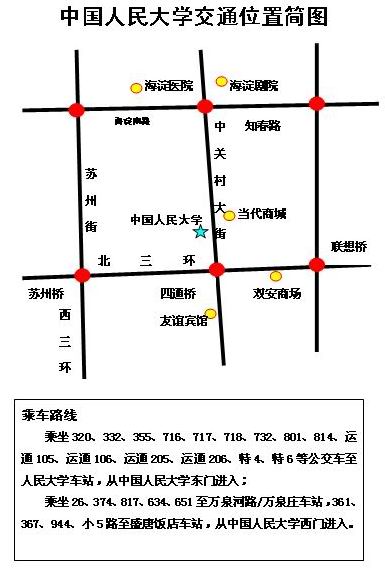 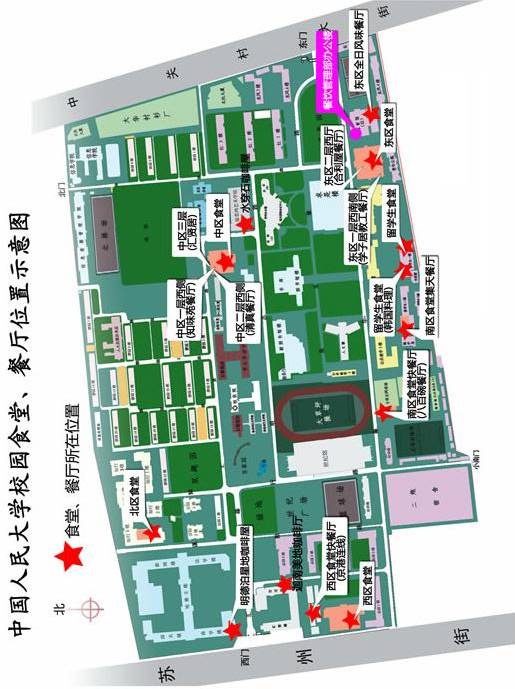 